ПОЛОЖЕНИЕ о проведении спортивного праздника среди обучающихся образовательного учреждения МАОУ СОШ №12   Цели и задачи.         Соревнования проводятся с целью укрепления здоровья подрастающего поколения,  привлечения  учащихся  к  регулярным  занятиям  физической культурой и спортом. Основные задачи:   пропаганда  здорового  образа  жизни,  формирование  позитивных жизненных  установок  подрастающего  поколения,  гражданское  и патриотическое  воспитание  обучающихся,  приобщение  к  идеалам  и ценностям Олимпизма;   развитие соревновательной деятельности обучающихся по различным видам спорта;   определение  лучших  команд  образовательных  учреждений, сформированных  из  обучающихся  одного  образовательного учреждения; II  Руководство и судейство        Руководство  и  проведение  спортивного  праздника  возлагается  на Главного судью.        Главный судья соревнований – Кузнецова Елена Александровна.        Спортивный  праздник  проводится  02  апреля  2015г.  на  базе общеобразовательной школы №12. Начало соревнований в 12.00. III  Участники соревнований       К участию в соревнованиях допускаются учащиеся общеобразовательного учреждения МАОУ СОШ №12. Пионербол.       Соревнования  командные.  Принимают  участие  команды  4  классов  в составе  12  человек.  На  площадке  должны  быть  6  человек.  Соревнования проводятся по олимпийской системе из 3-х партий до 15 очков. Разрыва в 2 очка при окончании партии нет. За выигрыш начисляется 2 очка, за проигрыш – 1очко, за неявку – 0. Правила игры в пионербол.        Пионербол  -  игра,  в  которой  соревнуются  две  команды  на  игровой (волейбольной) площадке, разделённой сеткой.       Цель игры - направить мяч над сеткой для приземления его на площадке соперника  и  предотвратить  такую  же  попытку  противника.  Команда  имеет право  выполнить  три  касания  для  возвращения  мяча  (дополнительное касание на блоке). Мяч вводится в игру подачей: подающий игрок броском одной  руки  или  волейбольным  приемом  направляет  мяч  через  сетку  на сторону  соперника.  Розыгрыш  продолжается  до  приземления  мяча  на игровой площадке, выхода его за пределы площадки или ошибки команды при ловле и возвращении мяча. Применение волейбольных приемов в игре не запрещено. В  пионерболе  команда,  выигравшая  розыгрыш,  получает  очко  по  системе «Розыгрыш-Очко». Когда принимающая команда выигрывает розыгрыш, она получает очко и право подавать, и её игроки переходят на одну позицию по часовой стрелке.       Игровая  площадка  имеет  прямоугольную  форму.  Размеры  игровой площадки 9х18 метров. Ширина линии 5 сантиметров. Размер линии входит в  раз-  меры  игровой  площадки.  Игровая  площадка  делится  на  две  равные площадки  размером  9х9  метров.  На  каждой  площадке  проводится  линия атаки,  задний  край  которой  проходит  на  расстоянии  3м  от  оси  средней линии,  ограничивая  переднюю  зону.  Зона  подачи  -  участок  шириной  9 метров  позади  каждой  лицевой  линии.  По  бокам  она  ограничена  двумя линиями  по  15  сантиметров  каждая  на  расстоянии  20  сантиметров  позади лицевой линии, как продолжение боковых линий. Линии включены в ширину зоны подачи.       Сетка, мяч. Для игры применяются волейбольная сетка и  волейбольный мяч. Верхний край сетки устанавливается на высоте 220см.       Команда  может  состоять  максимум  из  12  игроков.  Один  игрок  является капитаном  команды.  На  игровой  площадке  находится  6  игроков  команды, остальные считаются запасными.       Команда  набирает  очко  при  успешном  приземлении  мяча  на  стороне противника,  когда  команда  противника  совершает  ошибку  при  ловле  и броске,  когда  команда  противника  получает  замечание.  Если  ошибки совершаются  соперниками  одновременно,  то  эта  ошибка  считается обоюдной и розыгрыш переигрывается. Если подающая команда выигрывает розыгрыш,  она  набирает  очко  и  продолжает  подавать.  Если  принимающая команда выигрывает розыгрыш, она набирает очко, право подачи переходит к ней и выполняет переход.       Выигрыш  партии.  В  первых  2  партиях  выигрывает  команда,  которая первой набрала 15 очков без учета преимущества минимум в два очка.       Выигрыш  матча.  Победителем  матча  является  команда,  которая выигрывает две партии. При счёте 1-1 проводится третья партия до 15 очков с  минимальным  преимуществом  2  очка.  Если  команда  не  явилась  на  игру или  отказалась  играть,  то  ей  засчитывается  поражение  0-2.  Команда, объявленная  неполной  в  партии  или  встрече,  проигрывает  партию  или встречу.        Стартовая  расстановка  команды.  В  игре  всегда  должно  участвовать шесть  игроков  от  каждой  команды.  Начальная  расстановка  команды указывает  порядок  перехода  игроков  по  площадке.  Она  сохраняется  на протяжении  всей  партии.  Перед  началом  каждой  партии  тренер представляет начальную расстановку команды. При обнаружении нарушения расстановки это необходимо исправить.        Позиции.  В  момент  выполнения  подачи,  каждая  команда  должна находиться в пределах своей собственной площадки в своих  позициях. Три игрока вдоль сетки являются игроками передней линии и занимают позиции 4  (передний-левый),  3  (передний  -  центральный)  и  2  (передний  –  правый). Другие игроки являются игроками задней линии, занимая позиции 5 (задний -  левый),  6  (задний  –  центральный)  и  1  (задний  -  правый).  Каждый  игрок задней линии должен быть расположен дальше от средней линии, чем игрок передней  линии.  После  удара  на  подаче  игроки  могут  свободно перемещаться по площадке.        Переход.  Порядок  перехода  сохраняется  всю  партию.  Когда принимающая  команда  получает  право  подавать,  её  игроки  переходят  на одну позицию по часовой стрелке.        Состояния  игры.  Мяч  находится  в  игре  с  момента  удара  или  броска  на подаче. Мяч считается «в площадке», когда он касается поверхности игровой площадки,  включая  боковые  линии.  Мяч  «ЗА»  -  когда  мяч  полностью  за линией касается пола, касается предмета за пределами площадки, потолка, стен,  антенн,  стоек,  сетки  за  пределами  ограничительных  лент,  полностью пересекает  нижнюю  площадь  под  сеткой.  При  переходе  через  сетку  мяч может касаться сетки. Мяч, попавший в сетку, может быть оставлен в игре, если  команда  не  сделала  три  касания.  Команда  может  играть  только  в пределах её собственного игрового поля и пространства.       Касания  команды.  Касанием  считается любой  контакт с  мячом  игрока в игре. Команде дано право на три касания (не считая блока) для возвращения мяча на  сторону  противника.  Игрок не имеет право  касаться мяча два раза подряд (исключая блок). При ловле одной рукой игрок может взять мяч в 2 руки, не допуская двойного касания. Два или три игрока могут касаться мяча одновременно,  но  это  засчитывается  как  два  (три)  касания  (исключая блокирование).  Столкновение  игроков  не  считается  ошибкой.  Если одновременные  соприкосновения  двух  соперников  над  сеткой  приводят  к «захвату»,  то  это  считается  «обоюдной  ошибкой»  и розыгрыш повторяется. Использование  поддержки  в  игре  запрещено.  Применение  волейбольных передач  в  игре  не  запрещено.  Мяч  при  волейбольном  приеме  может касаться любой части тела.        Ошибки  при  касании.  Команда  касается  мяча  более  3  раз,  до  его возврата;  игрок  касается  мяча  2  раза  подряд;  мяч  при  ловле  касается различных  частей  тела.  Блокирующий  может  касаться  мяча  на  стороне соперника в момент выполнения нападающего удара.        Проникновение  под  сеткой.  Разрешено  проникать  в  пространство соперника  под  сеткой,  если  это  не  мешает  его  игре.  Разрешается  касаться площадки  на  стороне  соперника  стопой,  кистью  при  условии,  что  какая-нибудь  часть  переносимой  стопы  или  кисти  касается  средней  линии  или находится прямо над ней. Запрещается касаться площадки соперника любой другой частью тела. Игроку запрещается касаться сетки.        Подача мяча - это действие введения мяча в игру правым игроком зад- ней  линии  в  течение  8  секунд.  Подача  мяча  выполняется  броском  мяча только  одной  рукой  сверху,  снизу  или  сбоку.  Разрешается  применение волейбольной  подачи.  Разрешается  подача  в  прыжке.  Для  выполнения подачи даётся только одна попытка.       Если  игрок  взял  мяч  в  одну  руку,  то  запрещается  касаться  мяча  второй рукой,  т.е.  замах  должен  быть  произведен  одной  рукой.  Когда  подающая команда  выигрывает  розыгрыш,  этот  игрок  подаёт  вновь.  Когда принимающая  команда  выигрывает  розыгрыш,  она  получает  право  на подачу  и  выполняет  переход.  Подающий игрок  не  должен касаться  ногами линии  разметки  до  выполнения  подачи.  Подача  выполняется  только  по свистку судьи. Выполненная подача без свистка – выполняется вновь. Игроки подающей  команды  не  могут  своими  действиями  мешать  соперникам  на приёме  мяча.  Право  подачи  в  первой  (третьей)  партии  определяется жеребьёвкой. Во второй партии первая подача переходит к другой команде.          Приём  мяча.  Ловля  мяча  в  пионерболе  разрешается  одной  и  двумя руками.  Запрещается  при  приёме  прижимать  мяч  к  любой  части  тела. Владение  мячом  допускается  не  более  3  секунд.  Если  ошибку  совершила принимающая  команда,  то  подающая  команда  получает  очко  и  вновь выполняет  подачу.  Если  ошибку  совершила  подающая  команда,  то принимающая  команда  получает  очко  и  право  подачи  переходит  к  ней  и команда  выполняет  переход.  Выход  игрока,  выполняющего  приём  мяча, за пределы игровой площадки ошибкой не считается.       Атакующий удар – все действия, в результате которых мяч направляется на  сторону  соперника,  исключая  подачу  и  блок,  считаются  атакующим ударом. Игрок передней линии может выполнять атакующий удар на любой высоте  только  в  передней  зоне.  Игрок  задней  линии  может  выполнять атакующий  удар  на  любой  высоте  с  места,  находящегося  позади  передней зоны. Ему запрещается касаться линии нападения в момент прыжка. Игроки могут  выполнят  атакующий  удар  и  из  другой  зоны  при  условии,  что  мяч находится  ниже  верхнего  края  сетки.  Игрок,  получивший  мяч,  может выполнить передачу с шагом или сделать с мячом не более 3 шагов и после чего  выполнить  только  атакующий  удар.  Игроку  не  разрешается  выполнять атакующий  удар  непосредственно  после  подачи  соперника,  когда  мяч находится  в  передней  зоне  выше  верхнего  края  сетки.  Атакующий  удар можно наносить одной или двумя руками.       Блокирование  -  действие  игрока  вблизи  сетки  для  перехвата  мяча, идущего от соперника, выполняемое любой частью тела выше верхнего края сетки.  Только  игроки  передней  линии  могут  принимать  участие  в блокировании. Касание  мяча  на  блоке  не  считается  касанием команды.  Не разрешается  касаться  6  мяча  на  стороне  соперника  раньше,  чем  сделан ПОЛОЖЕНИЕ о проведении спортивного праздника среди обучающихся образовательного учреждения МАОУ СОШ №12   Цели и задачи.         Соревнования проводятся с целью укрепления здоровья подрастающего поколения,  привлечения  учащихся  к  регулярным  занятиям  физической культурой и спортом. Основные задачи:   пропаганда  здорового  образа  жизни,  формирование  позитивных жизненных  установок  подрастающего  поколения,  гражданское  и патриотическое  воспитание  обучающихся,  приобщение  к  идеалам  и ценностям Олимпизма;   развитие соревновательной деятельности обучающихся по различным видам спорта;   определение  лучших  команд  образовательных  учреждений, сформированных  из  обучающихся  одного  образовательного учреждения; II  Руководство и судейство        Руководство  и  проведение  спортивного  праздника  возлагается  на Главного судью.        Главный судья соревнований – Кузнецова Елена Александровна.        Спортивный  праздник  проводится  02  апреля  2015г.  на  базе общеобразовательной школы №12. Начало соревнований в 12.00. III  Участники соревнований       К участию в соревнованиях допускаются учащиеся общеобразовательного учреждения МАОУ СОШ №12. Пионербол.       Соревнования  командные.  Принимают  участие  команды  4  классов  в составе  12  человек.  На  площадке  должны  быть  6  человек.  Соревнования проводятся по олимпийской системе из 3-х партий до 15 очков. Разрыва в 2 очка при окончании партии нет. За выигрыш начисляется 2 очка, за проигрыш – 1очко, за неявку – 0. Правила игры в пионербол.        Пионербол  -  игра,  в  которой  соревнуются  две  команды  на  игровой (волейбольной) площадке, разделённой сеткой.       Цель игры - направить мяч над сеткой для приземления его на площадке соперника  и  предотвратить  такую  же  попытку  противника.  Команда  имеет право  выполнить  три  касания  для  возвращения  мяча  (дополнительное касание на блоке). Мяч вводится в игру подачей: подающий игрок броском одной  руки  или  волейбольным  приемом  направляет  мяч  через  сетку  на сторону  соперника.  Розыгрыш  продолжается  до  приземления  мяча  на игровой площадке, выхода его за пределы площадки или ошибки команды при ловле и возвращении мяча. Применение волейбольных приемов в игре не запрещено. В  пионерболе  команда,  выигравшая  розыгрыш,  получает  очко  по  системе «Розыгрыш-Очко». Когда принимающая команда выигрывает розыгрыш, она получает очко и право подавать, и её игроки переходят на одну позицию по часовой стрелке.       Игровая  площадка  имеет  прямоугольную  форму.  Размеры  игровой площадки 9х18 метров. Ширина линии 5 сантиметров. Размер линии входит в  раз-  меры  игровой  площадки.  Игровая  площадка  делится  на  две  равные площадки  размером  9х9  метров.  На  каждой  площадке  проводится  линия атаки,  задний  край  которой  проходит  на  расстоянии  3м  от  оси  средней линии,  ограничивая  переднюю  зону.  Зона  подачи  -  участок  шириной  9 метров  позади  каждой  лицевой  линии.  По  бокам  она  ограничена  двумя линиями  по  15  сантиметров  каждая  на  расстоянии  20  сантиметров  позади лицевой линии, как продолжение боковых линий. Линии включены в ширину зоны подачи.       Сетка, мяч. Для игры применяются волейбольная сетка и  волейбольный мяч. Верхний край сетки устанавливается на высоте 220см.       Команда  может  состоять  максимум  из  12  игроков.  Один  игрок  является капитаном  команды.  На  игровой  площадке  находится  6  игроков  команды, остальные считаются запасными.       Команда  набирает  очко  при  успешном  приземлении  мяча  на  стороне противника,  когда  команда  противника  совершает  ошибку  при  ловле  и броске,  когда  команда  противника  получает  замечание.  Если  ошибки совершаются  соперниками  одновременно,  то  эта  ошибка  считается обоюдной и розыгрыш переигрывается. Если подающая команда выигрывает розыгрыш,  она  набирает  очко  и  продолжает  подавать.  Если  принимающая команда выигрывает розыгрыш, она набирает очко, право подачи переходит к ней и выполняет переход.       Выигрыш  партии.  В  первых  2  партиях  выигрывает  команда,  которая первой набрала 15 очков без учета преимущества минимум в два очка.       Выигрыш  матча.  Победителем  матча  является  команда,  которая выигрывает две партии. При счёте 1-1 проводится третья партия до 15 очков с  минимальным  преимуществом  2  очка.  Если  команда  не  явилась  на  игру или  отказалась  играть,  то  ей  засчитывается  поражение  0-2.  Команда, объявленная  неполной  в  партии  или  встрече,  проигрывает  партию  или встречу.        Стартовая  расстановка  команды.  В  игре  всегда  должно  участвовать шесть  игроков  от  каждой  команды.  Начальная  расстановка  команды указывает  порядок  перехода  игроков  по  площадке.  Она  сохраняется  на протяжении  всей  партии.  Перед  началом  каждой  партии  тренер представляет начальную расстановку команды. При обнаружении нарушения расстановки это необходимо исправить.        Позиции.  В  момент  выполнения  подачи,  каждая  команда  должна находиться в пределах своей собственной площадки в своих  позициях. Три игрока вдоль сетки являются игроками передней линии и занимают позиции 4  (передний-левый),  3  (передний  -  центральный)  и  2  (передний  –  правый). Другие игроки являются игроками задней линии, занимая позиции 5 (задний -  левый),  6  (задний  –  центральный)  и  1  (задний  -  правый).  Каждый  игрок задней линии должен быть расположен дальше от средней линии, чем игрок передней  линии.  После  удара  на  подаче  игроки  могут  свободно перемещаться по площадке.        Переход.  Порядок  перехода  сохраняется  всю  партию.  Когда принимающая  команда  получает  право  подавать,  её  игроки  переходят  на одну позицию по часовой стрелке.        Состояния  игры.  Мяч  находится  в  игре  с  момента  удара  или  броска  на подаче. Мяч считается «в площадке», когда он касается поверхности игровой площадки,  включая  боковые  линии.  Мяч  «ЗА»  -  когда  мяч  полностью  за линией касается пола, касается предмета за пределами площадки, потолка, стен,  антенн,  стоек,  сетки  за  пределами  ограничительных  лент,  полностью пересекает  нижнюю  площадь  под  сеткой.  При  переходе  через  сетку  мяч может касаться сетки. Мяч, попавший в сетку, может быть оставлен в игре, если  команда  не  сделала  три  касания.  Команда  может  играть  только  в пределах её собственного игрового поля и пространства.       Касания  команды.  Касанием  считается любой  контакт с  мячом  игрока в игре. Команде дано право на три касания (не считая блока) для возвращения мяча на  сторону  противника.  Игрок не имеет право  касаться мяча два раза подряд (исключая блок). При ловле одной рукой игрок может взять мяч в 2 руки, не допуская двойного касания. Два или три игрока могут касаться мяча одновременно,  но  это  засчитывается  как  два  (три)  касания  (исключая блокирование).  Столкновение  игроков  не  считается  ошибкой.  Если одновременные  соприкосновения  двух  соперников  над  сеткой  приводят  к «захвату»,  то  это  считается  «обоюдной  ошибкой»  и розыгрыш повторяется. Использование  поддержки  в  игре  запрещено.  Применение  волейбольных передач  в  игре  не  запрещено.  Мяч  при  волейбольном  приеме  может касаться любой части тела.        Ошибки  при  касании.  Команда  касается  мяча  более  3  раз,  до  его возврата;  игрок  касается  мяча  2  раза  подряд;  мяч  при  ловле  касается различных  частей  тела.  Блокирующий  может  касаться  мяча  на  стороне соперника в момент выполнения нападающего удара.        Проникновение  под  сеткой.  Разрешено  проникать  в  пространство соперника  под  сеткой,  если  это  не  мешает  его  игре.  Разрешается  касаться площадки  на  стороне  соперника  стопой,  кистью  при  условии,  что  какая-нибудь  часть  переносимой  стопы  или  кисти  касается  средней  линии  или находится прямо над ней. Запрещается касаться площадки соперника любой другой частью тела. Игроку запрещается касаться сетки.        Подача мяча - это действие введения мяча в игру правым игроком зад- ней  линии  в  течение  8  секунд.  Подача  мяча  выполняется  броском  мяча только  одной  рукой  сверху,  снизу  или  сбоку.  Разрешается  применение волейбольной  подачи.  Разрешается  подача  в  прыжке.  Для  выполнения подачи даётся только одна попытка.       Если  игрок  взял  мяч  в  одну  руку,  то  запрещается  касаться  мяча  второй рукой,  т.е.  замах  должен  быть  произведен  одной  рукой.  Когда  подающая команда  выигрывает  розыгрыш,  этот  игрок  подаёт  вновь.  Когда принимающая  команда  выигрывает  розыгрыш,  она  получает  право  на подачу  и  выполняет  переход.  Подающий игрок  не  должен касаться  ногами линии  разметки  до  выполнения  подачи.  Подача  выполняется  только  по свистку судьи. Выполненная подача без свистка – выполняется вновь. Игроки подающей  команды  не  могут  своими  действиями  мешать  соперникам  на приёме  мяча.  Право  подачи  в  первой  (третьей)  партии  определяется жеребьёвкой. Во второй партии первая подача переходит к другой команде.          Приём  мяча.  Ловля  мяча  в  пионерболе  разрешается  одной  и  двумя руками.  Запрещается  при  приёме  прижимать  мяч  к  любой  части  тела. Владение  мячом  допускается  не  более  3  секунд.  Если  ошибку  совершила принимающая  команда,  то  подающая  команда  получает  очко  и  вновь выполняет  подачу.  Если  ошибку  совершила  подающая  команда,  то принимающая  команда  получает  очко  и  право  подачи  переходит  к  ней  и команда  выполняет  переход.  Выход  игрока,  выполняющего  приём  мяча, за пределы игровой площадки ошибкой не считается.       Атакующий удар – все действия, в результате которых мяч направляется на  сторону  соперника,  исключая  подачу  и  блок,  считаются  атакующим ударом. Игрок передней линии может выполнять атакующий удар на любой высоте  только  в  передней  зоне.  Игрок  задней  линии  может  выполнять атакующий  удар  на  любой  высоте  с  места,  находящегося  позади  передней зоны. Ему запрещается касаться линии нападения в момент прыжка. Игроки могут  выполнят  атакующий  удар  и  из  другой  зоны  при  условии,  что  мяч находится  ниже  верхнего  края  сетки.  Игрок,  получивший  мяч,  может выполнить передачу с шагом или сделать с мячом не более 3 шагов и после чего  выполнить  только  атакующий  удар.  Игроку  не  разрешается  выполнять атакующий  удар  непосредственно  после  подачи  соперника,  когда  мяч находится  в  передней  зоне  выше  верхнего  края  сетки.  Атакующий  удар можно наносить одной или двумя руками.       Блокирование  -  действие  игрока  вблизи  сетки  для  перехвата  мяча, идущего от соперника, выполняемое любой частью тела выше верхнего края сетки.  Только  игроки  передней  линии  могут  принимать  участие  в блокировании. Касание  мяча  на  блоке  не  считается  касанием команды.  Не разрешается  касаться  6  мяча  на  стороне  соперника  раньше,  чем  сделан ПОЛОЖЕНИЕ о проведении спортивного праздника среди обучающихся образовательного учреждения МАОУ СОШ №12   Цели и задачи.         Соревнования проводятся с целью укрепления здоровья подрастающего поколения,  привлечения  учащихся  к  регулярным  занятиям  физической культурой и спортом. Основные задачи:   пропаганда  здорового  образа  жизни,  формирование  позитивных жизненных  установок  подрастающего  поколения,  гражданское  и патриотическое  воспитание  обучающихся,  приобщение  к  идеалам  и ценностям Олимпизма;   развитие соревновательной деятельности обучающихся по различным видам спорта;   определение  лучших  команд  образовательных  учреждений, сформированных  из  обучающихся  одного  образовательного учреждения; II  Руководство и судейство        Руководство  и  проведение  спортивного  праздника  возлагается  на Главного судью.        Главный судья соревнований – Кузнецова Елена Александровна.        Спортивный  праздник  проводится  02  апреля  2015г.  на  базе общеобразовательной школы №12. Начало соревнований в 12.00. III  Участники соревнований       К участию в соревнованиях допускаются учащиеся общеобразовательного учреждения МАОУ СОШ №12. Пионербол.       Соревнования  командные.  Принимают  участие  команды  4  классов  в составе  12  человек.  На  площадке  должны  быть  6  человек.  Соревнования проводятся по олимпийской системе из 3-х партий до 15 очков. Разрыва в 2 очка при окончании партии нет. За выигрыш начисляется 2 очка, за проигрыш – 1очко, за неявку – 0. Правила игры в пионербол.        Пионербол  -  игра,  в  которой  соревнуются  две  команды  на  игровой (волейбольной) площадке, разделённой сеткой.       Цель игры - направить мяч над сеткой для приземления его на площадке соперника  и  предотвратить  такую  же  попытку  противника.  Команда  имеет право  выполнить  три  касания  для  возвращения  мяча  (дополнительное касание на блоке). Мяч вводится в игру подачей: подающий игрок броском одной  руки  или  волейбольным  приемом  направляет  мяч  через  сетку  на сторону  соперника.  Розыгрыш  продолжается  до  приземления  мяча  на игровой площадке, выхода его за пределы площадки или ошибки команды при ловле и возвращении мяча. Применение волейбольных приемов в игре не запрещено. В  пионерболе  команда,  выигравшая  розыгрыш,  получает  очко  по  системе «Розыгрыш-Очко». Когда принимающая команда выигрывает розыгрыш, она получает очко и право подавать, и её игроки переходят на одну позицию по часовой стрелке.       Игровая  площадка  имеет  прямоугольную  форму.  Размеры  игровой площадки 9х18 метров. Ширина линии 5 сантиметров. Размер линии входит в  раз-  меры  игровой  площадки.  Игровая  площадка  делится  на  две  равные площадки  размером  9х9  метров.  На  каждой  площадке  проводится  линия атаки,  задний  край  которой  проходит  на  расстоянии  3м  от  оси  средней линии,  ограничивая  переднюю  зону.  Зона  подачи  -  участок  шириной  9 метров  позади  каждой  лицевой  линии.  По  бокам  она  ограничена  двумя линиями  по  15  сантиметров  каждая  на  расстоянии  20  сантиметров  позади лицевой линии, как продолжение боковых линий. Линии включены в ширину зоны подачи.       Сетка, мяч. Для игры применяются волейбольная сетка и  волейбольный мяч. Верхний край сетки устанавливается на высоте 220см.       Команда  может  состоять  максимум  из  12  игроков.  Один  игрок  является капитаном  команды.  На  игровой  площадке  находится  6  игроков  команды, остальные считаются запасными.       Команда  набирает  очко  при  успешном  приземлении  мяча  на  стороне противника,  когда  команда  противника  совершает  ошибку  при  ловле  и броске,  когда  команда  противника  получает  замечание.  Если  ошибки совершаются  соперниками  одновременно,  то  эта  ошибка  считается обоюдной и розыгрыш переигрывается. Если подающая команда выигрывает розыгрыш,  она  набирает  очко  и  продолжает  подавать.  Если  принимающая команда выигрывает розыгрыш, она набирает очко, право подачи переходит к ней и выполняет переход.       Выигрыш  партии.  В  первых  2  партиях  выигрывает  команда,  которая первой набрала 15 очков без учета преимущества минимум в два очка.       Выигрыш  матча.  Победителем  матча  является  команда,  которая выигрывает две партии. При счёте 1-1 проводится третья партия до 15 очков с  минимальным  преимуществом  2  очка.  Если  команда  не  явилась  на  игру или  отказалась  играть,  то  ей  засчитывается  поражение  0-2.  Команда, объявленная  неполной  в  партии  или  встрече,  проигрывает  партию  или встречу.        Стартовая  расстановка  команды.  В  игре  всегда  должно  участвовать шесть  игроков  от  каждой  команды.  Начальная  расстановка  команды указывает  порядок  перехода  игроков  по  площадке.  Она  сохраняется  на протяжении  всей  партии.  Перед  началом  каждой  партии  тренер представляет начальную расстановку команды. При обнаружении нарушения расстановки это необходимо исправить.        Позиции.  В  момент  выполнения  подачи,  каждая  команда  должна находиться в пределах своей собственной площадки в своих  позициях. Три игрока вдоль сетки являются игроками передней линии и занимают позиции 4  (передний-левый),  3  (передний  -  центральный)  и  2  (передний  –  правый). Другие игроки являются игроками задней линии, занимая позиции 5 (задний -  левый),  6  (задний  –  центральный)  и  1  (задний  -  правый).  Каждый  игрок задней линии должен быть расположен дальше от средней линии, чем игрок передней  линии.  После  удара  на  подаче  игроки  могут  свободно перемещаться по площадке.        Переход.  Порядок  перехода  сохраняется  всю  партию.  Когда принимающая  команда  получает  право  подавать,  её  игроки  переходят  на одну позицию по часовой стрелке.        Состояния  игры.  Мяч  находится  в  игре  с  момента  удара  или  броска  на подаче. Мяч считается «в площадке», когда он касается поверхности игровой площадки,  включая  боковые  линии.  Мяч  «ЗА»  -  когда  мяч  полностью  за линией касается пола, касается предмета за пределами площадки, потолка, стен,  антенн,  стоек,  сетки  за  пределами  ограничительных  лент,  полностью пересекает  нижнюю  площадь  под  сеткой.  При  переходе  через  сетку  мяч может касаться сетки. Мяч, попавший в сетку, может быть оставлен в игре, если  команда  не  сделала  три  касания.  Команда  может  играть  только  в пределах её собственного игрового поля и пространства.       Касания  команды.  Касанием  считается любой  контакт с  мячом  игрока в игре. Команде дано право на три касания (не считая блока) для возвращения мяча на  сторону  противника.  Игрок не имеет право  касаться мяча два раза подряд (исключая блок). При ловле одной рукой игрок может взять мяч в 2 руки, не допуская двойного касания. Два или три игрока могут касаться мяча одновременно,  но  это  засчитывается  как  два  (три)  касания  (исключая блокирование).  Столкновение  игроков  не  считается  ошибкой.  Если одновременные  соприкосновения  двух  соперников  над  сеткой  приводят  к «захвату»,  то  это  считается  «обоюдной  ошибкой»  и розыгрыш повторяется. Использование  поддержки  в  игре  запрещено.  Применение  волейбольных передач  в  игре  не  запрещено.  Мяч  при  волейбольном  приеме  может касаться любой части тела.        Ошибки  при  касании.  Команда  касается  мяча  более  3  раз,  до  его возврата;  игрок  касается  мяча  2  раза  подряд;  мяч  при  ловле  касается различных  частей  тела.  Блокирующий  может  касаться  мяча  на  стороне соперника в момент выполнения нападающего удара.        Проникновение  под  сеткой.  Разрешено  проникать  в  пространство соперника  под  сеткой,  если  это  не  мешает  его  игре.  Разрешается  касаться площадки  на  стороне  соперника  стопой,  кистью  при  условии,  что  какая-нибудь  часть  переносимой  стопы  или  кисти  касается  средней  линии  или находится прямо над ней. Запрещается касаться площадки соперника любой другой частью тела. Игроку запрещается касаться сетки.        Подача мяча - это действие введения мяча в игру правым игроком зад- ней  линии  в  течение  8  секунд.  Подача  мяча  выполняется  броском  мяча только  одной  рукой  сверху,  снизу  или  сбоку.  Разрешается  применение волейбольной  подачи.  Разрешается  подача  в  прыжке.  Для  выполнения подачи даётся только одна попытка.       Если  игрок  взял  мяч  в  одну  руку,  то  запрещается  касаться  мяча  второй рукой,  т.е.  замах  должен  быть  произведен  одной  рукой.  Когда  подающая команда  выигрывает  розыгрыш,  этот  игрок  подаёт  вновь.  Когда принимающая  команда  выигрывает  розыгрыш,  она  получает  право  на подачу  и  выполняет  переход.  Подающий игрок  не  должен касаться  ногами линии  разметки  до  выполнения  подачи.  Подача  выполняется  только  по свистку судьи. Выполненная подача без свистка – выполняется вновь. Игроки подающей  команды  не  могут  своими  действиями  мешать  соперникам  на приёме  мяча.  Право  подачи  в  первой  (третьей)  партии  определяется жеребьёвкой. Во второй партии первая подача переходит к другой команде.          Приём  мяча.  Ловля  мяча  в  пионерболе  разрешается  одной  и  двумя руками.  Запрещается  при  приёме  прижимать  мяч  к  любой  части  тела. Владение  мячом  допускается  не  более  3  секунд.  Если  ошибку  совершила принимающая  команда,  то  подающая  команда  получает  очко  и  вновь выполняет  подачу.  Если  ошибку  совершила  подающая  команда,  то принимающая  команда  получает  очко  и  право  подачи  переходит  к  ней  и команда  выполняет  переход.  Выход  игрока,  выполняющего  приём  мяча, за пределы игровой площадки ошибкой не считается.       Атакующий удар – все действия, в результате которых мяч направляется на  сторону  соперника,  исключая  подачу  и  блок,  считаются  атакующим ударом. Игрок передней линии может выполнять атакующий удар на любой высоте  только  в  передней  зоне.  Игрок  задней  линии  может  выполнять атакующий  удар  на  любой  высоте  с  места,  находящегося  позади  передней зоны. Ему запрещается касаться линии нападения в момент прыжка. Игроки могут  выполнят  атакующий  удар  и  из  другой  зоны  при  условии,  что  мяч находится  ниже  верхнего  края  сетки.  Игрок,  получивший  мяч,  может выполнить передачу с шагом или сделать с мячом не более 3 шагов и после чего  выполнить  только  атакующий  удар.  Игроку  не  разрешается  выполнять атакующий  удар  непосредственно  после  подачи  соперника,  когда  мяч находится  в  передней  зоне  выше  верхнего  края  сетки.  Атакующий  удар можно наносить одной или двумя руками.       Блокирование  -  действие  игрока  вблизи  сетки  для  перехвата  мяча, идущего от соперника, выполняемое любой частью тела выше верхнего края сетки.  Только  игроки  передней  линии  могут  принимать  участие  в блокировании. Касание  мяча  на  блоке  не  считается  касанием команды.  Не разрешается  касаться  6  мяча  на  стороне  соперника  раньше,  чем  сделан атакующий удар и мяч не достиг верхнего края сетки. Первое касание после блока  может  сделать  любой  игрок,  включая  блокирующих.  Блокировать подачу соперника запрещено.       Либеро. Наличие либеро в команде запрещено.      Тайм-аут.  Каждая  команда  имеет  право  на  один  тайм  –  аут  в  каждой партии.  Длительность  тайм  –  аута  30  секунд.  Технический  перерыв  по достижению 8 очков не предусмотрен.       Замены.  Команда  имеет  право  на  4  замены  в  каждой  партии. Заменившийся  игрок  имеет  право  выйти  вновь  в  партии  только  на  своё место.  Каждый  запасной  игрок  имеет  право  заменять  основного  игрока только  один  раз  в  партии  и  быть  заменённым  только  им.  В  случае  травмы игрока,  подтвержденной  медицинским  работником,  команда  может произвести замену по разрешению судьи.        Основные ошибки, с которыми приходится сталкиваться в игре:    подача мяча двумя руками;   касание мяча 2 раза подряд;   при ловле мяч прижимают к любой части тела;   игрок делает 2-3 шага и выполняют передачу;   касание сетки;   игрок задней линии совершает атакующий удар в передней зоне и наоборот.  IV Определение победителей         Командные  результаты  определяются  по  наибольшей  сумме  очков набранных участниками всех матчей.  V. Награждение победителей  Победители и призеры соревнований награждаются дипломами.Государственное учреждение социального обслуживания «Приаргунский комплексный центр социального обслуживания населения «Солнышко» Забайкальского краяТурнир 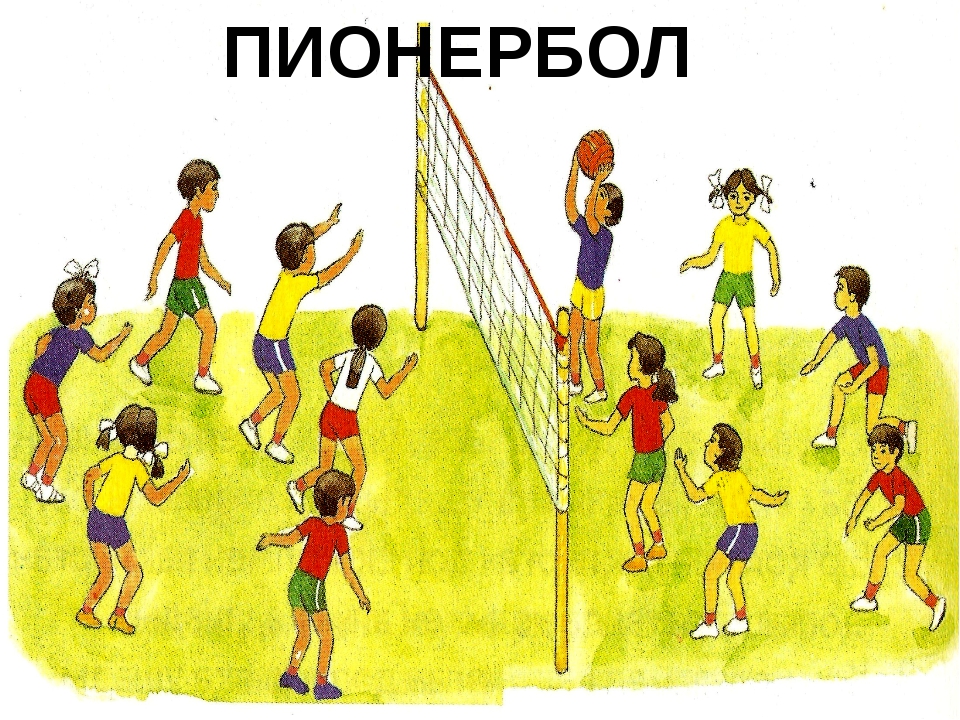 2018 год.ПОЛОЖЕНИЕо  проведении  соревнований  по «Пионерболу» Цель: формирование и пропаганда здорового образа жизни.Задачи:- укрепление здоровьявосританников;-приобщение их к физической культуре и спорту;-популяризация пионербола в школе;-сплочение классных коллективов.Условия проведения.Соревнования проводятся по правилам пионербола. Продолжительность игры – два периода до 15 очков. Состав команды – 6 человек и 2 запасных игрока. Соревнования проводятся по олимпийской системе. Победитель определяется согласно правилам соревнований..Участники соревнований.К соревнованиям допускаются сборные команды стационаров. В составе команды принимают участие учащиеся, имеющие медицинский допуск врача к занятиям физической культурой.Сроки и место проведения.Соревнования проводятся в спортивном зале школы с 06 апреля 2015 года по 3 июля 2018 года..Награждение участников.Команды, занявшие призовые места награждаются грамотами .ПРАВИЛА СОРЕВНОВАНИЙ по пионерболу.Правила игры:Пионербол – спортивная командная игра с мячом, интересная в первую очередь детям школьного возраста. Хорошо подходит в качестве состязания или активного отдыха в летнем лагере или в школе на уроке физкультуры, в группе продленного дня.Правила игры в пионербол очень похожи на правила волейбола. Главное отличие заключается в том, что при игре в пионербол мяч можно ловить.Игра проводится на волейбольной площадке и волейбольным мячом.Основных правил и вариантов игры в пионербол великое множество. Поэтому, строго следовать всем пунктам далеко необязательно. Достаточно выбрать те правила, которые в первую очередь интересны Вам. К тому же, многое зависит от уровня подготовки и возраста игроков.Основные правила игры:• Игроки делятся на две равные команды от 2 до 10 человек в каждой (оптимально 6-7 игроков на команду) и занимают места на площадке по разные стороны сетки.• Игроки каждой команды равномерно распределяются на своей половине.• Жребием определяется, какой из команд достается мяч.• Подающий игрок команды (находится в дальнем правом углу площадки) берет мяч и бросает его на половину команды соперника.• Все броски в игре проводятся над сеткой.• Задача игроков команды соперника поймать мяч и не дать ему упасть на землю. Игрок, поймавший мяч, бросает его на половину другой команды или делает пас своему партнеру по команде.• Разрешается делать не более трех пасов за один розыгрыш мяча (Как уже говорилось выше, правила игры можно менять, предварительно договорившись об этом перед началом игры. Можно, например, отменить пасы вообще, сократить их количество до одного или увеличить до пяти и т.д.).• Игрок, владеющий мячом, может делать по площадке не более трех шагов.• Игрок с мячом не имеет права подбрасывать мяч и сам же его ловить. Обязательным является пас партнеру или подача на половину соперника.• После каждой выигранной подачи (заработанного командой очка) игроки этой команды меняются местами, перемещаясь по площадке по часовой стрелке. В том числе меняется и подающий игрок команды.• Каждая партия в пионербол проходит до определенного количества набранных одной из команд очков. Обычно это 10, 15 или 25 очков. Причем перевес команды победителя над соперником должен быть не менее двух очков. Если разница в счете меньше, то партия продолжается до тех пор, пока одна из команд не добьется разницы в два очка.• Матч в пионербол ведется до одной, двух или трех побед одной из команд в партиях.• Ничейных результатов в пионерболе нет.• После каждой выигранной партии команды меняются сторонами, право первой подачи переходит к противоположной команде.Правила начисления очков:• Команде начисляются очки, если мяч коснулся площадки на половине соперника. Причем, неважно не смогли соперники поймать мяч после подачи или уронили его при пере пасовке.• Если мяч после подачи соперника попал за пределы площадки, не коснувшись игроков принимающей команды. В противном случае очко зарабатывает соперник.• Если после подачи соперника мяч пролетел под сеткой или попал в сетку и остался на половине соперника. В случае если мяч коснулся сетки, но перелетел на сторону принимающей команды, по предварительной договоренности между командами могут быть такие варианты: повтор подачи, переход подачи или начисление выигрышного очка принимающей команде.• Если команда сделала больше разрешенного правилами количества пасов, то очко начисляется команде соперников.• Если игрок, владеющий мячом, сделал более трех шагов по площадке, очко также начисляется соперникам.• Помимо этого очки начисляются команде соперников, если: игрок ловит брошенный им же мяч (делает «свечку»), касается мяча ногами, касается сетки.Правила перехода подачи:Это правило до недавнего времени существовало в волейболе. Сейчас оно отменено. Смысл правила заключается в том, что подающая команда в случае любой допущенной ошибки теряет только право подачи. Очки сопернику не начисляются. Т.е. очки могут быть начислены только подающей команде. Нужно иметь в виду, что это правило значительно увеличивает продолжительность каждой парии.